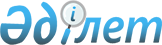 О признании утратившим силу решения Арысского городского маслихата от 8 мая 2019 года № 36/251-VІ "О дополнительном регламентировании порядка проведения мирных собраний, митингов, шествий, пикетов и демонстраций"Решение Арысского городского маслихата Туркестанской области от 12 сентября 2019 года № 39/274-VI. Зарегистрировано Департаментом юстиции Туркестанской области 20 сентября 2019 года № 5183
      В соответствии с пунктом 5 статьи 7 Закона Республики Казахстан от 23 января 2001 года "О местном государственном управлении и самоуправлении в Республике Казахстан" маслихат города Арыс  РЕШИЛ:
      1. Признать утратившим силу решение Арысского городского маслихата от 8 мая 2019 года № 36/251-VІ "О дополнительном регламентировании порядка проведения мирных собраний, митингов, шествий, пикетов и демонстраций" (зарегистрированного в Реестре государственной регистрации нормативных правовых актов за № 5053, опубликовано 29 мая 2019 года в эталонном контрольном банке нормативных правовых актов Республики Казахстан в электронном виде).
      2. Государственному учреждению "Аппарат маслихата города Арыс" в порядке, установленном законодательными актами Республики Казахстан, обеспечить:
      1) государственную регистрацию настоящего решения в Республиканском государственном учреждении "Департамент юстиции Туркестанской области Министерства юстиции Республики Казахстан";
      2) размещение настоящего решения на Интернет-ресурсе маслихата города Арыс после его официального опубликования.
      3. Настоящее решение вводится в действие по истечении десяти календарных дней после дня его первого официального опубликования.
					© 2012. РГП на ПХВ «Институт законодательства и правовой информации Республики Казахстан» Министерства юстиции Республики Казахстан
				
      Председатель сессии

      городского маслихата

Ж. Наршабеков

      Секретарь городского маслихата

А. Байтанаев
